DAFTAR TANGGAPAN PEER REVIERALCHEMY Jurnal Penelitian KimiaJudul : Pengaruh Konsentrasi Asam Terhadap Sifat Fisik dan Muatan Permukaan Selulosa TermodifikasiReviewer AReviewer BLetakKomentar ReviewerPerbaikan PenulisHal. 8 Gambar 2bHasil titrasi menunjukkan bahwa MCC mengandung gugus -OSO3H (bukan -OSO4 seperti yang ditunjukkan pada Gambar 2b) sebanyak 73.5 mmol/KgSumbu Y pada gambar grafik sudah diganti dari yang semula –OSO4 menjadi –OSO3HHal. 7 Paragraf terakhirPenulis tidak menjelaskan apakah gugus -OSO3H memang terdapat dalam MCC yang dibeli, atau berasal dari senyawa asam lain (tidak harus -OSO3H) yang merupakan pengotor dari sistemHal. 7 Paragraf terakhir sudah diberikan penjelasan terkait adanya muatan yang diperoleh pada MCCHal. 7 Paragraf TerakhirPada halaman 7, penulis menuliskan, "Gambar 4a menunjukkan kurva titrasi konduktometri CM dengan konsentrasi asam yang berbeda, sementara Gambar 4b menunjukkan jumlah muatan permukaan untuk CM". Gambar yang benar adalah Gambar 2, dan Gambar 4b menunjukkan jumlah "asam" yang dititrasi oleh NaOH, bukan jumlah "muatan permukaan". Kesalahan penyebutan gambar sudah diperbaiki pada paragraf yang samaHal. 9. Tabel 2Standar deviasi yang ditunjukkan pada Tabel 2 tidak selaras dengan Gambar 4. Penulis perlu menjelaskan bagian mana yang didefinisikan sebagai "partikel" ketika melakukan sampling ukuran dengan menggunakan image JHal. 4 Bagian Metode penelitian Scanning Microscopy Electron (SEM)Dijelaskan sampling partikel yang diukur menggunakan Image J sehingga diperoleh ukuran partikel pada Tabel 2LetakKomentar ReviewerPerbaikan PenulisHal. 3 Paragraf 2 Bagian PendahuluanDalam pendahuluan ini belum tampak adanya kebaruan dalam penelitian yang dilakukan. Penulis harus mampu menyampaikan kebaruannya di antara penelitian penelitian sebelumnya yg sudah menggunakan hidrolisis asam, termasuk asam sulfat yang telah digunakan sbg hidrolizer oleh Bodenson 2006Perbaikan sudah dilakukan di Hal. 3 bagian pendahuluan paragram 4-5. Hal. 3 Paragraf 1 Bagian Metode PenelitianInstrument yang digunakan harus disertai dengan informasi merk dan spesifikasinya Semua instrument yang digunakan sudah dilengkapi dengan informasi merk dan spesifikasiHal. 9 Paragraf 1 Bagian Scanning Electron Microscopy (SEM)“Ukuran partikel selulosa dilakukan pengukuran”Kalimat ini perlu direstrukturisasiDalam kalimat tersebut sudah diganti menjadi “Diameter selulosa dianalisis “Hal. 10 Bagian gambar 4. Gambar hasil analisis SEM dari MCC dan CMApakah besar skalanya dalam 1 mm = 1000 mikron ?Skala gambar SEM sudah sesuai, Gambar Hasil SEM asli kami lampirkan, karena pada artikel kami tampilkan hasil potongan gambar SEM supaya gambar lebih jelas.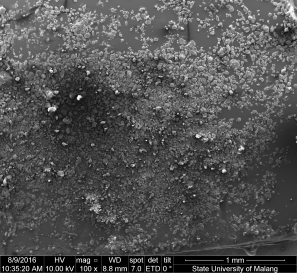 Hal. 10. Bagian Tabel 2. Distribusi partikel selulosaPenulis harus menjelaskan dalam metode, metode sampling partikel yg dipilih dalam pengukuran menggunakan ImageJ. Berapa partikel yang diambil datanya per citra SEM, bagaimana distribusi sampelnya? dsbHal. 4 Bagian Scanning Electron Microscopy (SEM) Jumlah partikel dan metode sampling untuk mendapatkan ukuran partikel menggunakan Image J sudah dijelaskan pada metode bagian tersebut